Declaration on use of e-resources licenced by Cambridge University LibrariesI will ensure that my use of e-resources is for non-commercial teaching, study, or research and that I will not pass on passwords or login details or any data to anyone.For e-resources that limit the number of documents that can be downloaded in a single session/login/from an IP address, I understand I will be warned if I am about to, and that I will not, breach this condition.  I understand that I must permanently delete any data or reports I have downloaded at the end of my course.I understand that I may copy no more than one chapter from a book or one article from a journal/periodical, or no more than 10% of a given work, whichever is the greater. I understand that any copies will be for personal use only.I realise that the Institution reserves its rights to take legal action against individuals who cause it to be involved in legal proceedings as a result of violation of its licensing agreements.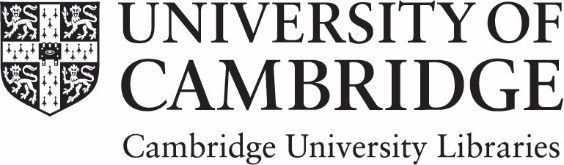 